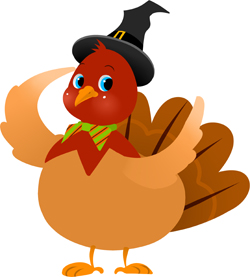 Broadview Menu Calendar for November 2018Broadview Menu Calendar for November 2018Broadview Menu Calendar for November 2018Broadview Menu Calendar for November 2018Broadview Menu Calendar for November 2018Broadview Menu Calendar for November 2018Broadview Menu Calendar for November 2018Broadview Menu Calendar for November 2018Broadview Menu Calendar for November 2018Broadview Menu Calendar for November 2018SundayMondayTuesdayTuesdayWednesdayWednesdayThursdayFridaySaturdaySaturday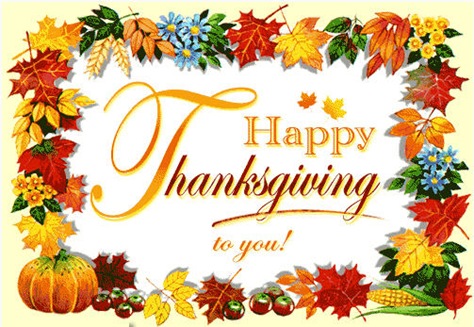 1 Breakfast French ToastSausageMelonLunchMeatloafMashed PotatoBeetsOrLinguine with Shrimp & Vegetable in a Scampi SaucePineappleUpside Down CakeDinnerVegetable SoupWith ½ Egg Salad Sandwichor Whole Egg Salad Sandwich Fruited Jell-O2Breakfast Fried EggsToast PearsLunchBruschetta Topped HaddockOrSweet & Sour ChickenRiceBroccoli & Cauliflower Bread PuddingDinnerMini Hamburger Sliders “Soup Buffet”Choices of: Minestrone Soup Chicken NoodleCorn ChowderDessert Buffet With Light Refreshments in the Community Room at the Dance 6:30-8:003Breakfast PancakesBaconBanana LunchPork Tenderloin Mashed PotatoGreen BeansOr  Beef Pot RoastWith Carrots & PotatoesDessert CartDinnerChicken Salad Wrap OrHotdogBaked BeansBrown BreadColeslawIce Cream Bar3Breakfast PancakesBaconBanana LunchPork Tenderloin Mashed PotatoGreen BeansOr  Beef Pot RoastWith Carrots & PotatoesDessert CartDinnerChicken Salad Wrap OrHotdogBaked BeansBrown BreadColeslawIce Cream Bar4BreakfastScrambled EggsToastPineappleLunchBaked Chickenwith Apple StuffingOrSesame Herb CrustedBaked CodRiceCarrotsPumpkin PieDinnerFagiola SoupRollOrGrilled RuebenSandwichChipsMolasses Cookie5Breakfast WafflesBaconWarm Cinnamon ApplesLunchUnstuffed Cabbage CasseroleOrPork Medallions & Mushroom Sauce Sweet PotatoCauliflowerGingerbread with ToppingDinnerClam Roll Tater TotsOr ½ or Whole Turkey SandwichCarrot Raisin SaladTapioca Pudding6Breakfast Cheese OmeletToastPeachesLunchBeef and Vegetable Stir Fry over RiceOr Chicken ParmesanStewed Zucchini and TomatoesStrawberry ShortcakeDinnerPhilly Cheese Steak Sub Chips OrChicken Ala King on ToastCarrotsOatmeal Cookie6Breakfast Cheese OmeletToastPeachesLunchBeef and Vegetable Stir Fry over RiceOr Chicken ParmesanStewed Zucchini and TomatoesStrawberry ShortcakeDinnerPhilly Cheese Steak Sub Chips OrChicken Ala King on ToastCarrotsOatmeal Cookie7Breakfast Fried EggToast Mixed FruitLunchSpaghetti & MeatballsOrSweet & Sour HamBaked PotatoSide SaladBrownieDinnerFish & ChipsColeslawOrChicken Noodle Soup with Roll Ambrosia Salad7Breakfast Fried EggToast Mixed FruitLunchSpaghetti & MeatballsOrSweet & Sour HamBaked PotatoSide SaladBrownieDinnerFish & ChipsColeslawOrChicken Noodle Soup with Roll Ambrosia Salad8Breakfast Blueberry PancakeBaconMandarin OrangesLunchMeatloaf Mashed PotatoBroccoliOrBeef ChiliPear & Apple CrispDinnerCream of Vegetable SoupOrEgg Salad SandwichPickle & ChipsRice Pudding9Breakfast Eggs BenedictEnglish MuffinGrapesLunchCrusted TilapiaWild RiceMixed VegetableOr Shepherd’s PieWheat RollSpice CakeDinnerRatatouilleRoll ½ or Whole Tuna SandwichChipsMocha Cake10Breakfast Baked OmeletToast BananaLunchFettuccini RomanaOrChicken Cordon BleuBaked PotatoPeasBlueberry BuckleDinnerHot Dog on a BunColeslawOrChef SaladRollParfait10Breakfast Baked OmeletToast BananaLunchFettuccini RomanaOrChicken Cordon BleuBaked PotatoPeasBlueberry BuckleDinnerHot Dog on a BunColeslawOrChef SaladRollParfait11Breakfast French ToastCanadian Ham Fruit MedleyLunchSliced Beef with Gravy OrTurkeyRed Bliss PotatoesCorn Ice CreamDinnerChicken TendersFrench FriesPeas & CarrotsOr Broccoli Cheddar SoupRollChocolate Chip Cookie12Breakfast Fried EggsToastMandarin OrangeLunchBarbecue Ribs OrEgg Plant ParmesanNoodlesSeasoned VegetablesCarrot CakeDinnerQuiche LorraineGreen BeansOrSeafood Chowder RollTapioca Pudding13Breakfast WafflesBaconPearsLunchLiver & OnionsOrRoasted ChickenSweet PotatoPeasBrownie SundaeDinnerFish SandwichColeslawSweet Potato FriesOrMinestrone SoupSour Dough BreadFruit Pie13Breakfast WafflesBaconPearsLunchLiver & OnionsOrRoasted ChickenSweet PotatoPeasBrownie SundaeDinnerFish SandwichColeslawSweet Potato FriesOrMinestrone SoupSour Dough BreadFruit Pie14Breakfast Vegetable QuicheToast PeachesLunchTurkey TetrazziniOrItalian Sausagewith Peppers & OnionsRiceCarrotsStrawberry ShortcakeDinnerHomemade Cream of Mushroom SoupRoll OrHam & Swiss SandwichCucumbersChocolate Pudding14Breakfast Vegetable QuicheToast PeachesLunchTurkey TetrazziniOrItalian Sausagewith Peppers & OnionsRiceCarrotsStrawberry ShortcakeDinnerHomemade Cream of Mushroom SoupRoll OrHam & Swiss SandwichCucumbersChocolate Pudding15Breakfast French ToastSausage Warm Cinnamon ApplesLunchRoast Pork with GravyMashed PotatoOrHomemade Macaroni & CheeseSide SaladPumpkin BreadDinnerC&S Pizza OrMeatball Sub Potato ChipsCarrot SaladParfait16Breakfast Poached EggsEnglish MuffinFruit CocktailLunchHerbed Baked HaddockTwice Baked PotatoSpinachOrBeef Stew with BiscuitApple CrispDinnerTomato SoupRollOrGrilled CheeseSandwich Waldorf SaladRoasted Pineapple17Breakfast PancakesCanadian HamBananaLunchMeatloaf with GravyOrBaked ChickenRiceBeetsIce CreamDinnerFrank & BeanCasseroleBrown BreadColeslawOr  Chicken Corn Chowder Savory MuffinFruit Cup17Breakfast PancakesCanadian HamBananaLunchMeatloaf with GravyOrBaked ChickenRiceBeetsIce CreamDinnerFrank & BeanCasseroleBrown BreadColeslawOr  Chicken Corn Chowder Savory MuffinFruit Cup Broadview Menu Calendar for November 2018 Broadview Menu Calendar for November 2018 Broadview Menu Calendar for November 2018 Broadview Menu Calendar for November 2018 Broadview Menu Calendar for November 2018 Broadview Menu Calendar for November 2018 Broadview Menu Calendar for November 2018 Broadview Menu Calendar for November 2018 Broadview Menu Calendar for November 2018 Broadview Menu Calendar for November 2018SundayMondayMondayTuesdayTuesdayWednesdayThursdayFridayFridaySaturday18Breakfast Gourmet DonutYogurt or Cottage Cheese PearsLunchBaked HamOr Pot RoastSweet Potatoes CauliflowerRice Crispie SquareDinner Ham & Pea SoupBiscuitOrBeef Macaroni Skillet Side Salad Ice Cream Bar19BreakfastFried EggsToastHome FriesPeachesLunchPork Stir Frywith Rice OrTurkey Mashed PotatoesBroccoliHermit CookieDinner Grilled Reuben SandwichCarrotsOrBeef Barley SoupRollJell-O19BreakfastFried EggsToastHome FriesPeachesLunchPork Stir Frywith Rice OrTurkey Mashed PotatoesBroccoliHermit CookieDinner Grilled Reuben SandwichCarrotsOrBeef Barley SoupRollJell-O20Breakfast Cheese OmeletHomemade MuffinPineappleLunch Caprese ChickenOr Kielbasa & Sauerkraut Brown RicePeasZucchini BreadDinnerTomato Bisque½ Tuna Sandwichor Whole Tuna SandwichCucumber SaladPumpkin Cheesecake Pudding20Breakfast Cheese OmeletHomemade MuffinPineappleLunch Caprese ChickenOr Kielbasa & Sauerkraut Brown RicePeasZucchini BreadDinnerTomato Bisque½ Tuna Sandwichor Whole Tuna SandwichCucumber SaladPumpkin Cheesecake Pudding21Breakfast PancakesSausage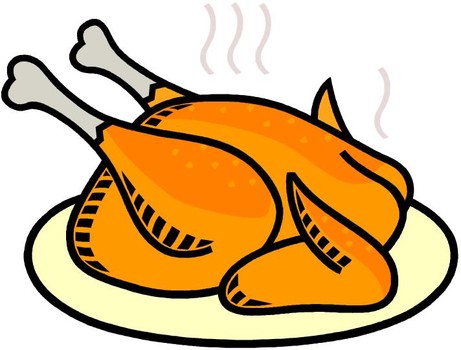 BananaLunchCod in a Garlic Butter SauceLemon OrzoGreen BeansOr Spaghetti with MeatballsItalian BreadApplesauce Cake DinnerZuppa ToscanaRoll Or 1/2 or WholeRoast Beef  SandwichLettuce & TomatoBread Pudding22Breakfast Baked Ham & Cheese OmeletToast        CantaloupeLunchRoasted Tom TurkeyButternut SquashMashed Potatoes with GravyGreen Bean CasseroleBread StuffingCranberry-OrangeRelishAssorted PiesDinnerChicken Noodle SoupSide SaladRollOr Flat Bread Pizza Ice CreamHappy Thanksgiving23Breakfast Over Night Apple French ToastBaconOrangesLunchBaked Haddock with Scallop StuffingOrMeatloafBaked Potato SquashPeach CrispDinnerSliced Chicken SandwichVegetable Macaroni SaladOrFish ChowderRollPeanut Butter Cookie23Breakfast Over Night Apple French ToastBaconOrangesLunchBaked Haddock with Scallop StuffingOrMeatloafBaked Potato SquashPeach CrispDinnerSliced Chicken SandwichVegetable Macaroni SaladOrFish ChowderRollPeanut Butter Cookie24Breakfast Poached EggWheat ToastFruit CocktailLunch Chicken Pot Pie OrLasagnaSide SaladGarlic BreadCheesecakeDinnerHamburger orHot Dog on a BunBaked BeansPotato SaladColeslawBlueberry Cake25Breakfast Scrambled Eggs English MuffinMandarin OrangesLunch:Stuffed Peppersor Bourbon Brown Sugar Pork TenderloinSweet Mashed PotatoPeasIce CreamDinner: Ham & Corn ChowderOyster Crackers or Grilled Cheese & Tomato SandwichCucumber SlicesButterscotch Pudding26Breakfast French Toast Sausage Mixed FruitLunchRoasted Turkey Or Swedish MeatballsEgg NoodlesMixed VegetableBrownie Pudding CakeDinnerBeef StewBiscuitOrChicken Rice SoupRollSide Salad Ice Cream26Breakfast French Toast Sausage Mixed FruitLunchRoasted Turkey Or Swedish MeatballsEgg NoodlesMixed VegetableBrownie Pudding CakeDinnerBeef StewBiscuitOrChicken Rice SoupRollSide Salad Ice Cream27Breakfast Cheese OmeletCroissantApple SauceLunchBBQ RibsMashed PotatoesCornOrShepherd’s PieSlice of Whole Grain BreadFruit CobblerDinnerTurkey Salad Finger RollCranberry SauceOrChili Con CarneCorn BreadChocolate Chip Cookie27Breakfast Cheese OmeletCroissantApple SauceLunchBBQ RibsMashed PotatoesCornOrShepherd’s PieSlice of Whole Grain BreadFruit CobblerDinnerTurkey Salad Finger RollCranberry SauceOrChili Con CarneCorn BreadChocolate Chip Cookie28Breakfast WafflesCanadian BaconPeachesLunchTuna Noodle CasseroleOrBeef Pot PieFrench BreadSide SaladFruit CupDinnerClam Chowder With ½ or whole Italian SubChipsStrawberry Mousse29Breakfast Fried EggsSausage ToastPearsLunch Roast Chicken Roasted Rosemary Potatoes CarrotsOrVegetable LasagnaBiscuitBread PuddingDinner Flat Bread Pizza Side SaladorRoasted Vegetable SoupWith RollPeanut Butter Cookie30Breakfast PancakesBaconFresh FruitLunchCrab CakesOrItalian Sausage with Peppers & OnionsMashed PotatoSquashMocha Chocolate CakeDinnerBroccoli Cheddar SoupCrackersorWith ½ or Whole Ham Salad SandwichTapioca Pudding30Breakfast PancakesBaconFresh FruitLunchCrab CakesOrItalian Sausage with Peppers & OnionsMashed PotatoSquashMocha Chocolate CakeDinnerBroccoli Cheddar SoupCrackersorWith ½ or Whole Ham Salad SandwichTapioca PuddingBirthdays for NovemberPeter M. 11/8Mary S. 11/18Lila D. 11/29   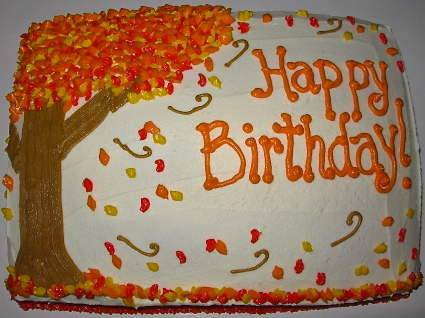 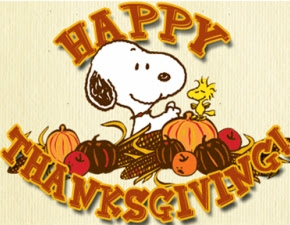 Broadview Assisted Living Menu Choices Always Available Broadview Assisted Living Menu Choices Always Available Broadview Assisted Living Menu Choices Always Available Broadview Assisted Living Menu Choices Always Available Broadview Assisted Living Menu Choices Always Available Broadview Assisted Living Menu Choices Always Available Broadview Assisted Living Menu Choices Always Available Broadview Assisted Living Menu Choices Always Available Broadview Assisted Living Menu Choices Always Available 